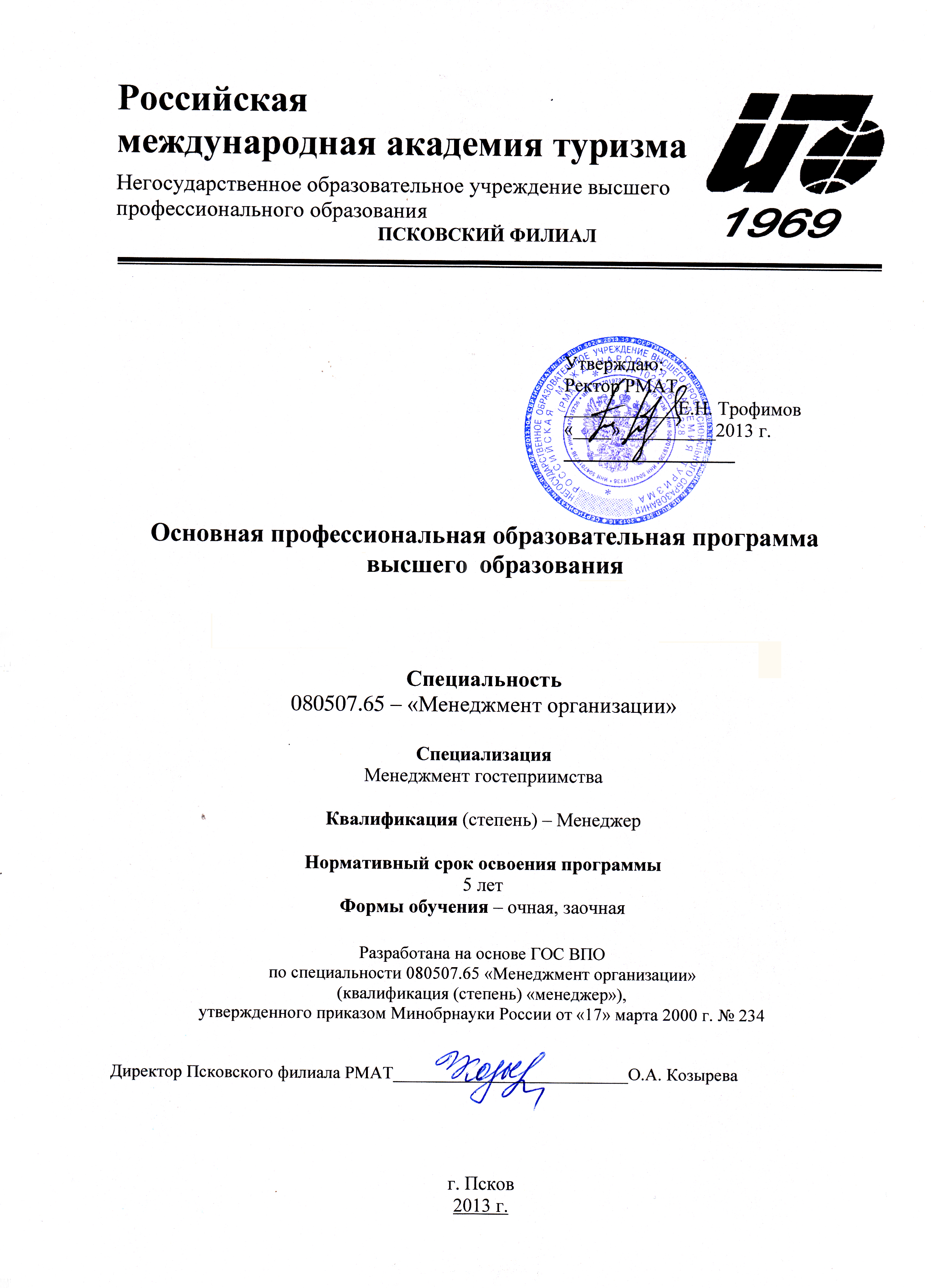 СОДЕРЖАНИЕ ОБЩИЕ ПОЛОЖЕНИЯ……………………………..……………….…31.1. Нормативные документы для разработки ОПОП по специальности 080507.65 Менеджмент организации………………………………………………………………….…..31.2 Общая характеристика вузовской ОПОП ВО……………………………….....….41.2.2 Срок освоения ОПОП ВО……………………………………………………..…1.2.3 Трудоемкость ОПОП ВО…………………………………………………...…….62. Характеристика профессиональной деятельности выпускника ОПОП по специальности 080507.65 Менеджмент организации……………………………….………..62.1. Область профессиональной деятельности выпускника………………………….62.2. Объекты профессиональной деятельности выпускника………………….……...72.3. Виды профессиональной деятельности выпускника……………………………..72.4. Задачи профессиональной деятельности выпускника…………………………....83. ДОКУМЕНТЫ, РЕГЛАМЕНТИРУЮЩИЕ СОДЕРЖАНИЕ И ОРГАНИЗАЦИЮ ОБРАЗОВАТЕЛЬНОГО ПРОЦЕССА ПРИ РЕАЛИЗАЦИИ ОПОП ВПО СПЕЦИАЛЬНОСТИ 080507.65 МЕНЕДЖМЕНТ ОРГАНИЗАЦИИ…………………………93.1. Структура ОПОП……………………………………………………………………93.2. Календарный учебный график……………………………………….….………….93.3. Учебный план подготовки…………………………………………………..………93.4. Рабочие программы учебных курсов, предметов, дисциплин…….……..……..103.5. Программы практик………………………………………………………………..103.5.1 Программы учебных практик…………………………………………….…..….113.5.2 Программа экономической и практики менеджмента…………………………11 3.5.3. Программа преддипломной практики………………………………………….124. РЕСУРСНОЕ ОБЕСПЕЧЕНИЕ ОПОП ВО……………………………………...…144.1. Кадровое обеспечение реализации ОПОП ВО………………………………......144.2. Основные материально-технические условия для реализации образовательного процесса в вузе в соответствии с ОПОП ВО…………………………………………………144.3. Учебно-методическое и информационное обеспечение образовательного процесса при реализации ОПОП ВО…………………………………………………..…..….155. ХАРАКТЕРИСТИКА СОЦИАЛЬНО-КУЛЬТУРНОЙ СРЕДЫ ВУЗА……...……176. НОРМАТИВНО-МЕТОДИЧЕСКОЕ ОБЕСПЕЧЕНИЕ СИСТЕМЫ ОЦЕНКИ КАЧЕСТВА ОСВОЕНИЯ ОБУЧАЮЩИМИСЯ ОПОП…………………………………..…206.1 Фонды оценочных средств для проведения текущего контроля успеваемости и промежуточной аттестации………………………………………………………….……….216.2 Итоговая государственная аттестация студентов-выпускников вуза…………217. ДРУГИЕ НОРМАТИВНО-МЕТОДИЧЕСКИЕ ДОКУМЕНТЫ И МАТЕРИАЛЫ, ОБЕСПЕЧИВАЮЩИЕ КАЧЕСТВО ПОДГОТОВКИ СПЕЦИАЛИСТОВ………………218. РЕГЛАМЕНТ ПО ОРГАНИЗАЦИИ ПЕРИОДИЧЕСКОГО ОБНОВЛЕНИЯ ООП ВПО В ЦЕЛОМ И СОСТАВЛЯЮЩИХ ЕЕ ДОКУМЕНТОВ………………………23ПРИЛОЖЕНИЯ……………………………………………………………………….24ОБЩИЕ ПОЛОЖЕНИЯОсновная профессиональная образовательная программа высшего образования (ОПОП ВО), реализуемая в Псковской филиале Негосударственного образовательного учреждения высшего профессионального образования Российской международной академии туризма по специальности 080507.65 «Менеджмент организации»  специализации «Менеджмент гостеприимства» представляет собой   комплекс основных характеристик образования (объем, содержание, планируемые результаты), организационно-педагогических условий и в случаях, предусмотренных ФЗ «Об образовании в Российской Федерации» от 29 декабря 2012 г. № 273-ФЗ, форм аттестации, который представлен в виде учебного плана, календарного учебного графика, рабочих программ учебных предметов, курсов, дисциплин (модулей), иных компонентов, а также оценочных и методических материалов.1.1. Нормативные документы для разработки ОПОП по специальности 080507.65 Менеджмент организацииНормативную правовую базу разработки ОПОП ВО по специальности «Менеджмент организации» составляют:Федеральные законы Российской Федерации: «Об образовании» (от 29 декабря 2012 г. №273-ФЗ); Федеральный закон от 22.08.1996 N 125-ФЗ (ред. от 03.12.2011) О высшем и послевузовском профессиональном образовании (с изм. и доп., вступающими в силу с 01.02.2012);Типовое положение об образовательном учреждении высшего профессионального образования (высшем учебном заведении), утвержденное постановлением Правительства Российской Федерации от 14 февраля 2008 г. №71 (далее – Типовое положение о вузе);   Постановление Правительства РФ от 22 января 2013 г. N 23 О Правилах разработки, утверждения и применения профессиональных стандартов;Положения о государственной аккредитации образовательных учреждений и научных организаций (Постановление Правительства РФ от 21 марта 2011 г. №184);Положение о лицензировании образовательной деятельности (утв. постановлением Правительства РФ от 16 марта 2011 г. N 174);Государственный образовательный стандарт высшего профессионального образования  специальности 061100 –«Менеджмент организации» утвержденный Министерством образования Российской Федерации 17.03.2000 № 234 эк/сп.Приказ Министерства образования и науки РФ от 28 декабря 2011 г. N 2895 Об утверждении Порядка приема граждан в образовательные учреждения высшего профессионального образования.Приказ Министерства образования и науки РФ от 2 мая 2012 г. № 364 Об утверждении Порядка выдачи документов государственного образца о высшем профессиональном образовании, заполнения, хранения и учета соответствующих бланков документовПриказ Министерства образования и науки РФ от 26 января 2012 г. N 53 Об утверждении правил проведения образовательным учреждением или научной организацией самообследования.Устав Негосударственного образовательного учреждения высшего профессионального образования «Российская международная академия туризма»1.2 Общая характеристика вузовской ОПОП ВОЦелью ОПОП по специальности 080507.65 Менеджмент организации является  обеспечение качественной подготовки квалифицированных специалистов в области основ гуманитарных, социальных, экономических, математических и естественнонаучных знаний; получение высшего образования, позволяющего выпускнику успешно работать в области профессиональной деятельности - обеспечение эффективного управления организацией, организация систем управления, совершенствование управления в соответствии с тенденциями социально-экономического развития.Задачами программы являются подготовка специалиста-менеджера, отвечающего  следующим требованиям:- знаком с основными учениями в области гуманитарных и социально-экономических наук, способен научно анализировать социально-значимые проблемы и процессы, умеет использовать методы этих наук в различных видах профессиональной и социальной деятельности;- знает основы Конституции Российской Федерации, этические и правовые нормы, регулирующие отношение человека к человеку, обществу, окружающей среде, умеет учитывать их при разработке экологических и социальных проектов;- имеет целостное представление о процессах и явлениях, происходящих в неживой и живой природе, понимает возможности современных научных методов познания природы и владеет ими на уровне необходимом для решения задач, имеющих естественнонаучное содержание и возникающих при выполнении профессиональных функций;- способен продолжить обучение и вести профессиональную деятельность в иноязычной среде (требование рассчитано на реализацию в полном объеме через 10 лет);- имеет научное представление о здоровом образе жизни, владеет умениями и навыками физического самосовершенствования;- владеет культурой мышления, знает его общие законы, способен в письменной и устной речи правильно (логично) оформить его результаты;- умеет на научной основе организовать свой труд, владеет компьютерными методами сбора, хранения и обработки (редактирования) информации, применяемыми в сфере его профессиональной деятельности;- способен в условиях развития науки и изменяющейся социальной практики к переоценке накопленного опыта, анализу своих возможностей, умеет приобретать новые знания, используя современные информационные образовательные технологии;- понимает сущность и социальную значимость своей будущей профессии, основные проблемы дисциплин, определяющих конкретную область его деятельности, видит их взаимосвязь в целостной системе знаний;- способен находить нестандартные решения типовых задач или уметь решать нестандартные задачи (в полной мере данное требование предъявляется к выпускникам, получившим диплом высшей степени);- способен к проектной деятельности в профессиональной сфере, знает принципы системного анализа, умеет строить и использовать модели для описания и прогнозирования различных явлений, осуществлять их качественный и количественный анализ;- способен поставить цель и сформулировать задачи, связанные с реализацией профессиональных функций, умеет использовать для их решения методы изученных им наук;- готов к кооперации с коллегами и работе в коллективе, знаком с методами управления, умеет организовать работу исполнителей, находить и принимать управленческие решения в условиях противоречивых требований, знает основы педагогической деятельности;- методически и психологически готов к изменению вида и характера своей профессиональной деятельности, работе над междисциплинарными проектами.1.2.2 Срок освоения ОПОП ВОСрок освоения основной образовательной программы подготовки менеджера при очной форме обучения составляет 260 недель.  Нормативный срок освоения ООП ВПО – 5 лет, включая последипломный отпуск.1.2.3 Трудоемкость ОПОП ВОТрудоемкость освоения студентом данной ОПОП ВПО за весь период обучения в соответствии с ГОС ВПО по специальности 080507.65 Менеджмент организации и специализации «Менеджмент гостеприимства» составляет 8250 часови включает все виды аудиторной и самостоятельной работы студента, практики и время, отводимое на контроль качества освоения студентом ОПОП ВПО.2. Характеристика профессиональной деятельности выпускника ОПОП по специальности 080507.65 Менеджмент организации2.1. Область профессиональной деятельности выпускникаОбласть профессиональной деятельности менеджера - обеспечение эффективного управления организацией, организация систем управления, совершенствование управления в соответствии с тенденциями социально-экономического развития, а также в соответствии со специализацией «Менеджмент гостеприимства»: освоение методов выделения, учета и анализа состояния гостиничной индустрии; изучение существующей практики формирования туристского(гостиничного) продукта;  организация проведения маркетинговых исследований, разработки стратегии продвижения услуг сферы гостеприимства на рынке услуг. 2.2. Объекты профессиональной деятельности выпускникаОбъектами профессиональной деятельности выпускника по специальности 080507.65 Менеджмент организации в соответствии с ГОС ВПО по данной специальности  по специализации «Менеджмент гостеприимства» являются: фирмы и организации, занимающиеся организацией туристской деятельности; гостиничные комплексы и другие средства размещения туристов, предприятия питания; транспортные предприятия, занимающиеся перевозками туристов; городские, районные и областные администрации, управления (департаменты) по туризму, комитеты по внешнеэкономической деятельности;  международные организации, филиалы зарубежных фирм, занимающиеся организацией туристической деятельности и индустрией гостеприимства; общественные организации, занимающиеся организацией туризма, образовательной и информационной деятельностью в области туризма и другие предприятия туристской индустрии.2.3. Виды профессиональной деятельности выпускникаВ соответствии с ГОС ВПО по специальности 080507.65 Менеджмент организации выпускник подготовлен к следующим видам профессиональной деятельности:  - управленческая;- организационная;- экономическая;- планово-финансовая;- маркетинговая;- информационно-аналитическая;- проектно-исследовательская;- диагностическая;- инновационная;- методическая;- консультационная;- образовательная.2.4. Задачи профессиональной деятельности выпускникаВыпускник по специальности 080507.65 Менеджмент организации по специализации «Менеджмент гостеприимства» должен решать следующие профессиональные задачи в соответствии с видами профессиональной деятельности ОПОП ВО: по организации работы персонала предприятий (фирм) гостиничной индустрии, распределять и контролировать выполнение функций конкретными работниками; по осуществлению технико-экономических расчетов по различным направлениям организации туристской деятельности, давать оценку эффективности использования ресурсов предприятий сферы гостеприимства (фирм) и намечать меры по рационализации затрат;- по подготовке проектов стратегических документов и принятию оперативных управленческих решений в пределах своих должностных полномочий, обеспечивающих соответствие качества хозяйственной деятельности предприятий гостеприимства (фирм) состоянию рынка услуг туриндустрии, законным требованиям их потребителей;по определению целей, задач и технологий проектирования туристского продукта на основе указаний собственника (работодателя), с учетом критериев и нормативов, устанавливаемых законодательно-нормативными документами;по использованию информационных и инновационных технологий проектирования, создания туристского продукта и организации хозяйственной деятельности турпредприятия (фирмы);по обеспечению соответствия туристских продуктов, предлагаемых потребителю (индивидуальному и корпоративному), технологическим, экологическим и социально-экономическим требованиям, а также нормам, определяемым к каждому виду деятельности предприятий сферы гостеприимства законами РФ и нормативно-методическими документами соответствующих федеральных и региональных органов власти и управления.3. ДОКУМЕНТЫ, РЕГЛАМЕНТИРУЮЩИЕ СОДЕРЖАНИЕ И ОРГАНИЗАЦИЮ ОБРАЗОВАТЕЛЬНОГО ПРОЦЕССА ПРИ РЕАЛИЗАЦИИ ОПОП ВО СПЕЦИАЛЬНОСТИ 080507.65 МЕНЕДЖМЕНТ ОРГАНИЗАЦИИ 3.1. Структура ОПОПОсновная профессиональная образовательная программа по специальности 080507.65 Менеджмент организации по специализации «Менеджмент гостеприимства» предусматривает изучение следующих учебных циклов:- цикл ГСЭ - общие гуманитарные и социально-экономические дисциплины;- цикл ЕН - общие математические и естественно-научные дисциплины;- цикл ОПД - общепрофессиональные дисциплины;- цикл ДС - дисциплины специализации;- ФТД – факультативы,- итоговая государственная аттестация.Цикл гуманитарных и социально-экономических дисциплин (ГСЭ) включает обязательные дисциплины, приведенные в государственном образовательном стандарте: «Иностранный язык» (в объеме 340 часов), «Физическая культура» (в объеме 408 часов), «Отечественная история», «Философия». 3.2. Календарный учебный график Календарный график учебного процесса и сводные данные по бюджету времени (в  неделях) приведены в приложении 1.3.3. Учебный план подготовкиВ соответствии с Федеральным законом Российской Федерации от 29 декабря 2012 года № 273-ФЗ « Об образовании в Российской Федерации» учебный план – это документ, который определяет перечень, трудоемкость, последовательность и распределение по периодам обучения учебных предметов, курсов, дисциплин (модулей), практики, иных видов учебной деятельности и промежуточной аттестации обучающихся.План отображает логическую последовательность освоения циклов и дисциплин, а также практик ОПОП, обеспечивающих формирование знаний, умений и навыков. Рабочий учебный план, представлен в приложении 2. 3.4. Рабочие программы учебных курсов, предметов, дисциплин Рабочие программы учебных курсов, предметов, дисциплин представлены в виде аннотации в приложении 3. Сами Рабочие программы учебных дисциплин прилагаются.3.5. Программы практик В соответствии с ГОС ВПО по специальности 080507.65 Менеджмент организации по специализации «Менеджмент гостеприимства», целями основной профессиональной образовательной программы и задачами профессиональной деятельности специалистов-менеджеров учебно-ознакомительная, экономическая и практика менеджмента, преддипломная практики являются обязательным разделом ОПОП по специальности 080507.65 Менеджмент организации по специализации «Менеджмент гостеприимства» и представляют собой вид учебных занятий, непосредственно ориентированных на профессионально-практическую подготовку специалистов в соответствии с профилем подготовки.Целью учебно-ознакомительной практики является – формирование у обучающихся общего представления о специальности, предприятиях (учреждениях, организациях) сферы услуг, туризма и иных сфер деятельности, управленческих и других связях, характере взаимодействия с потребителем услуг, о месте и роли студента как будущего «менеджера» в структуре объекта практики.Целью  экономической и практики менеджмента является подготовка профессионально грамотных специалистов сферы сервиса и гостеприимства в области менеджмента в современных экономических условиях, углубление и закреплений знаний обучающимися и приобретение навыков их использования в практической работе применительно к деятельности конкретного предприятия (организации). Целью преддипломной практики является проведение практики на рабочих местах предприятия (учреждения, организации) или иного объекта сферы сервиса, туризма, гостеприимства, торговли, предприятий производственной или иных видов деятельности.  Предоставление обучающимся работы (или возможность работы в качестве дублера) на основных должностях работников предприятия (учреждения, организации) по профилю получаемого образования, подготовка обучающихся к выполнению выпускной квалификационной работы (дипломного проекта).3.5.1 Программы учебных практикПри реализации данной ООП ВПО предусматривается учебно-ознакомительная   практика.Учебно-ознакомительная практика проводится в четвертом семестре 2-ого курса, продолжительность (2 недели). Задачами учебно-ознакомительной практики является:- закрепление теоретических знаний  по дисциплинам специализации специальности 080507.65 «Менеджмент организации»;формирование у студента общего представления о туристской деятельности;- в ходе экскурсий ознакомиться с деятельностью предприятий отдельных сфер деятельности;- формирование у студента общего представления об управленческих и других связях, характере взаимодействия с потребителем услуг сферы сервиса, туризма, торговли, гостеприимства, банковской, производственной сферы или иной сферы деятельности.3.5.2 Программа экономической и практики менеджментаПри реализации данной ОПОП ВПО предусматривается экономическая и практика менеджмента, которая разбита на две части.  Первая часть экономической и практики менеджмента проводится в шестом семестре 3-ого курса, продолжительность (3 недели). Вторая часть 9экономическая практика) проводится в восьмом семестре 4-го курса, продолжительностью (3 недели). Программы и аннотации экономической и практики менеджмента представлены в приложении.3.5.3. Преддипломная практикаПреддипломная практика менеджмента проводится в десятом семестре 5-ого курса, продолжительность (8 недель).Практики проводятся на следующих предприятиях г.Пскова и области.Перечень организаций, с которыми заключены договорные отношения для прохождения различных видов практик студентами ВПО специальности 080507.65 «Менеджмент организации»По результатам аттестации выставляется дифференцированная оценка.Программа практик прилагается в Приложении 4.4. РЕСУРСНОЕ ОБЕСПЕЧЕНИЕ ОПОП ВО4.1. Кадровое обеспечение реализации ОПОП ВОРесурсное обеспечение ОПОП по специальности 080507.65 Менеджмент организации по специализации «Менеджмент гостеприимства» в НОУ ВПО «Российская международная академия туризма» Псковский филиал формируется на основе требований к условиям реализации основных образовательных программ государственного образовательного стандарта высшего профессионального образования по специальности 080507.65 – Менеджмент организации.Кадровое обеспечение основной образовательной программы по направлению по специальности 080507.65 Менеджмент организации по специализации «Менеджмент гостеприимства»соответствует требованиям ГОС.4.2. Основные материально-технические условия для реализации образовательного процесса в вузе в соответствии с ОПОП ВОВ соответствии с п. 6.4. ГОС ВПО по специальности  080507.65 Менеджмент организации НОУ ВПО «Российская международная академия туризма» Псковский филиал, реализующий основную образовательную программу дипломированного специалиста, располагает материально-технической базой, обеспечивающей нормальное и ритмичное проведение всех видов учебных занятий, предусмотренных учебным планом и научно-исследовательской работы. Перечень материально-технического оснащения включает в себя лекционные аудитории (оборудованные видеопроекционным оборудованием для презентаций, средствами звукопроизведения, экраном, и имеющие выход в Интернет), помещения для проведения семинарских и практических занятий (оборудованные учебной мебелью), кабинет для занятий по иностранному языку, библиотеку (имеющую рабочие места для студентов, оснащенные компьютерами с доступом к базам данных и Интернет), компьютерный класс. При использований электронных изданий Псковский филиал НОУ ВПО РМАТ обеспечивает каждого обучающегося во время самостоятельной подготовки рабочим местом в компьютерном классе с выходом в Интернет в соответствии с объемом изучаемых дисциплин. Обеспеченность компьютерным временем с доступом в Интернет составляет не менее 200 часов в год на одного студента. Псковский филиал обеспечен необходимым комплектом лицензионного программного обеспечения.Офисныепрограммы:1. Microsoft Office 2003.2. Open Office.4. Adobe Reader.5. Microsoft Office 2007.6. WinDjView.7. Microsoft Office 2010.Средстваразработки:1. Free Pascal.3. Notepad ++.5. Java.Интернет:1. Mozilla Firefox.2. Opera.3. Internet Explorer.4. Google Chrome.Экономическиепрограммы:1. 1CПредприятие 7.72. Spider Project.3. .Project Expert.Утилиты:В учебном процессе используются мультимедийные аудитории (аудитории 7, 8) каждая из которых оснащена экраном, ноутбуком, стационарным видеопроектором.4.3. Учебно-методическое и информационное обеспечение образовательного процесса при реализации ОПОП ВОВ соответствии с п. 6.3.1. ГОС ВПО по специальности  080507.65 Менеджмент организации, учебно-методическое обеспечение Псковского филиала РМАТ включает полный перечень учебников, учебных пособий и других материалов, имеющихся в библиотеке вуза и доступных студентам. Содержание каждой из таких учебных дисциплин представлено в сети Интернет или локальной сети образовательного учреждения.Каждый обучающийся обеспечен доступом к электронно-библиотечной системе.При этом обеспечена возможность осуществления одновременного индивидуального доступа к такой системе всех обучающихся.Библиотечный фонд института полностью укомплектован печатными и электронными изданиями основной учебной литературы по дисциплинам федерального компонента, изданными за последние 5-10 лет, из расчета один учебник на одного обучающегося  (для дисциплин общегуманитарного и социально-экономического, общематематического и естественно-научного, общепрофессионального циклов, а также дисциплин специализации - за последние 5 лет), актуальными и обеспечивающие достаточное качество подготовки высококвалифицированного специалиста.Фонд дополнительной литературы помимо учебной включает официальные, справочно-библиографические и специализированные периодические издания.Электронно-библиотечная система обеспечивает возможность индивидуального доступа для каждого обучающегося из любой точки, в которой имеется доступ к сети Интернет.Основная образовательная программа по специальности 080507.65 Менеджмент организации по специализации «Менеджмент гостеприимства» и в соответствии с ГОС ВПО, целями основной образовательной программы и задачами профессиональной деятельности специалистов содержит: учебный план, рабочие программы учебных дисциплин, программы практик, календарный учебный график, оценочные средства и методические материалы, обеспечивающие реализацию соответствующей образовательной технологии, а также другие материалы, обеспечивающие воспитание и качество подготовки обучающихся.ОПОП ежегодно обновляется в части состава дисциплин, установленных высшим учебным заведением в учебном плане, и (или) содержания рабочих программ учебных курсов, предметов, дисциплин, программ учебной и производственной практики, методических материалов, обеспечивающих реализацию соответствующей образовательной технологии с учетом гибкого реагирования на требования представителей работодателей, потребности рынка труда, развития науки, техники, культуры, экономики, технологий, социальной сферы, индустрии туризма. При переработке ОПОП по специальности 080507.65 Менеджмент организации специализации «Менеджмент гостеприимстваа» учитывается мнения заинтересованных работодателей сферы туризма.В соответствии с целью формирования у обучающихся знаний, умений и навыков, ориентированных на  специализацию «Менеджмент гостеприимства», предусмотрены: •  деловые и ролевые игры с разработкой конкретных ситуаций туристской деятельности;• коммуникативные тренинги в области профессиональной этики и этикета, речевой коммуникации, делового общения.В рамках учебных дисциплин в ОПОП ПО специальности 080507.65 Менеджмент организации специализации «Менеджмент гостеприимства»предусмотрены встречи с представителями российских компаний, государственных и общественных организаций, мастер-классы экспертов и специалистов индустрии гостеприимства. Для реализации цели формирования у обучающихся умений и навыков в соответствии со специализацией «Менеджмент гостеприимства» в ОПОП предусмотрены мастер-классы в рамках учебных дисциплин  в области гостеприимства, а также по другим дисциплинам.Внеаудиторная работа обучающегося сопровождается методическим обеспечением.  При выполнении самостоятельной работы студентов (СРС) могут быть предусмотрены:• курсовые работы по дисциплинам, рабочие программы которых предусматривают цели формирования у обучающихся умений и навыков в соответствии со специальностью;• рефераты по дисциплинам в области менеджмента в туристской индустрии,  организации туристской деятельности, а также по другим дисциплинам, рабочие программы которых предусматривают цели формирования у обучающихся умений и навыков в соответствии со специализацией;• эссе по дисциплинам в области управления персоналом, а также по другим дисциплинам, рабочие программы которых предусматривают цели формирования у обучающихся умений и навыков в соответствии со специализацией.5. ХАРАКТЕРИСТИКА СОЦИАЛЬНО-КУЛЬТУРНОЙ СРЕДЫ ВУЗАНОУ ВПО Российская международная академия туризма Псковский филиал способствует формированию общекультурных (социально-личностных) компетенций выпускника всем спектром проводимой научно-исследовательской, образовательной, социальной, культурно-воспитательной деятельности.Этому способствуют:1. . воспитательная работа на факультете;2. воспитательная работа в общежитиях;3. участие обучающихся в работе общественных организаций, спортивных и творческих клубов, научных студенческих обществ;4. высокие профессионально-личностные качества профессорско- преподавательского состава и др.НОУ ВПО Российская международная академия туризма Псковский филиал обеспечиваетгарантию качества подготовки выпускников, в том числе путем:формирования личностных качеств, необходимых для эффективной профессиональной деятельности.воспитания нравственных качеств, интеллигентности, развития ориентации на общечеловеческие ценности и высокие гуманистические идеалы культуры.создание умений и навыков управления коллективом в различных формах студенческого самоуправления.формирования у обучающихся чувства академической солидарности и патриотического сознания.Укрепленияи совершенствования физического состояния, стремление к здоровому образу жизни, воспитание нетерпимого отношения к наркотикам, пьянству, антиобщественному поведению.Воспитательная среда включает в себя три составляющие:1) профессионально-трудовая,2) гражданско-правовая,3) культурно-нравственная.5.1. Профессионально-трудовая составляющая воспитательной среды -специально организованный и контролируемый процесс приобщения студентов к профессиональному труду в ходе становления их в качестве субъектов этой деятельности, увязанный с овладением профильных компетенций и воспитанием этики.Задачи:подготовка профессионально-грамотного, компетентного, ответственного специалиста;формирование личностных качеств для эффективной деятельности, таких как трудолюбие, любовь к окружающей природе, рациональность, способность принимать управленческие решения, умение работать в коллективе, творческие способности и другиекачества, необходимые выпускнику для будущей профессиональной деятельности;привитие умений и навыков управления коллективом.Основные формы реализации:организация научно-исследовательской работы обучающихся;проведение вузовских и межвузовских конкурсов на лучшие научно-исследовательские, дипломные и курсовые работы;проведение студенческих вузовских и межвузовских (областных) научных конференций;награждение обучающихся, достигших успехов, как в науке, так и в общественной деятельности;5.2. Гражданско-правовая составляющая воспитательной среды –интеграция социального, гражданского, правового, патриотического, интернационального, политического, семейного воспитания.Задачи:формирование у обучающихся гражданской позиции и патриотического сознания, уважения к правам и свободам человека, любви к Родине, семье;формирование экономической, правовой и политической культуры;формирование установки на воспитание культуры экономических, правовых и семейных отношений, преемственность социокультурных традиций;формирование качеств, которые характеризуют связь личности и общества: гражданственность, патриотизм, толерантность, социальная активность, личная свобода, коллективизм, общественно-политическая активность и др.Основные формы реализации:развитие студенческого самоуправления;организация генеральных уборок в филиале, в общежитиях для воспитания бережливости и чувства причастности к совершенствованию материально-технической базы филиала; проведение субботников по уборке территории;Проведение волонтерских лагерей в Пушкинских Горах, о. Белов.межсессионная аттестация посещаемости и успеваемости обучающихся, позволяющая им контролировать свою работу в течении семестра;совместное обсуждение проблем студенчества;социальная защита малообеспеченных категорий студентов;организация экономических дискуссий, семинаров по вопросам управления персоналом, экономики, политики, права, социальной сферы и т.п.;встречи с ветеранами Великой Отечественной войны, участниками трудового фронта, выпускниками академии.5.3. Культурно-нравственная составляющая воспитательной средывключает в себя духовное, нравственное, эстетическое, экологические и физическое воспитание.Задачи:воспитание нравственно развитой личности;воспитание эстетически и духовно развитой личности;формирование физически здоровой личности;формирование таких качеств личности, как положительные моральные, коллективистские, волевые и физические качества, эстетический вкус, нравственно-психологическая и физическая готовность к труду и служению Родине.Основные формы реализации:сформировавшаяся социокультурная среда вуза;условия, созданные для развития личности и регулирования социально-культурных процессов, способствующих укреплению нравственных, гражданственных, общекультурных качеств обучающихся;развитие досуговой деятельности, организация творческих конкурсов, выставок, фестивалей (Посвящение в студенты, Студенческая весна и т.д.);участие в спортивных мероприятиях филиала академии;благотворительные мероприятия (сбор книг и игрушек, детских вещей и т.д.);организация встреч с интересными людьми (выпускниками, деятелями культуры и др.);анализ социально-психологических проблем студенчества и организация психологической поддержки;социологические исследования жизнедеятельности студентов по различным направлениям, эффективность культурно-массовых и спортивных мероприятий, адаптация к вузу, профилактика наркомании, алкоголизма и других вредных привычек; борьба с курением; профилактики правонарушений; применение различных форм работы со студентами (тренинги, ролевые игры и др.); проведение встреч с врачами, наркологами, эпидемиологами и другими специалистами;пропаганда здорового образ жизни, занятий спортом, проведение конкурсов, стимулирующих к здоровому образу жизни.6. НОРМАТИВНО-МЕТОДИЧЕСКОЕ ОБЕСПЕЧЕНИЕ СИСТЕМЫ ОЦЕНКИ КАЧЕСТВА ОСВОЕНИЯ ОБУЧАЮЩИМИСЯ ОПОПВ соответствии с ГОС ВПО по специальности 080507.65 Менеджмент организации и Типовым положением о вузе оценка качества освоения обучающимися ОПОП включает текущий контроль успеваемости, промежуточную и итоговую государственную аттестацию обучающихся.6.1 Фонды оценочных средств для проведения текущего контроля успеваемости и промежуточной аттестацииВ соответствии с требованиями п. 7.2  ГОС ВПО по специальности 080507.65 Менеджмент организации в филиале академии разработаны и имеется фонд контрольных заданий для оценки качества подготовки специалистов, для проведения текущего контроля успеваемости и промежуточной аттестации: контрольные  вопросы и типовые задания для практических занятий, лабораторных и контрольных работ,  зачетов и экзаменов; тесты и компьютерные тестирующие программы; примерную тематику курсовых работ, рефератов и докладов, а также иные формы контроля.6.2 Итоговая государственная аттестация студентов-выпускников вузаИтоговая аттестация выпускника высшего учебного заведения является обязательной и осуществляется после освоения основной образовательной программы в полном объеме.В соответствии с требованиями п. 7.4, 7,5 и 7.6  ГОС ВПО по специальности 080507.65 Менеджмент организации итоговая государственная аттестация включает сдачу комплексного государственного экзамена и защиту выпускной квалификационной работы (дипломного проекта). 7. ДРУГИЕ НОРМАТИВНО-МЕТОДИЧЕСКИЕ ДОКУМЕНТЫ И МАТЕРИАЛЫ, ОБЕСПЕЧИВАЮЩИЕ КАЧЕСТВО ПОДГОТОВКИ СПЕЦИАЛИСТОВПеречень подготовленных Положений о структурных подразделениях в Псковском филиале РМАТПоложение о филиалеПоложение о факультете Псковского филиала РМАТПоложение о учебно-методическом совете Псковского филиала РМАТПоложение о Совете филиала Положение о кафедре гуманитарных дисциплин Псковского филиала РМАТПоложение о кафедре управления Псковского филиала РМАТПоложение о кафедре естественнонаучных дисциплин и дисциплин специализации Псковского филиала РМАТПоложение о порядке планирования и учета труда ППСИнструкция по составлению штатного расписания кафедрПоложение о центре содействия занятости студентов и трудоустройству выпускниковПоложение о повышении квалификации ППС2. Перечень прочих положений разработанных и введенных в действие в Псковском филиале РМАТПоложение об организации образовательного процесса в РМАТПоложение об освоении основных образовательных программ высшего профессионального образования в сокращенные сроки и порядке проведения переаттестации и перезачетовПоложение об основной профессиональной образовательной программе высшего образования РМАТПоложение об условиях освоения основных образовательных программ ВПО в сокращенные срокиПоложение о порядке подготовки и защиты выпускной аттестационной работы в ПФ РМАТПоложение о порядке проведения учебной, производственной и преддипломной практики студентовПоложение о структуре, требованиях к оформлению и порядке утверждения учебно-методического комплекса по дисциплинеПоложение о порядке перевода студентов и восстановления в число студентов в Псковском филиале РМАТПоложение об учебно-методическом комплексе учебной дисциплины РМАТПоложение об организации самостоятельной работы студентовПоложение о курсовой работе (проекте)Положение об итоговой государственной аттестации выпускниковПоложение о приемной комиссии РМАТПоложение о порядке приема в РМАТПравила перевода студентовИнструкция о порядке заполнения зачетной книжки студента РМАТИнструкция о порядке приема и проверки контрольных работ по заочной форме обученияПоложение об учебно-воспитательной комиссииПоложение о старосте студенческой учебной группыПоложение об учебном кабинетеПоложение о компьютерном классеПоложение о библиотекеПоложение о студенческом комитетеКонцепция воспитательной работыКвалификация ППС обеспечивается следующими мероприятиями:- повышением квалификации ППС (не реже одного раза за пять лет, в соответствии с планом повышения квалификации, ежегодными приказами Федерального агентства по образованию «О повышении квалификации профессорско-преподавательского состава государственных образовательных учреждений  ВПО, находящихся в введении Федерального агентства по образованию», Инструктивными письмами Федерального агентства по образованию);Преподаватели обладают умением и опытом, а также достаточной полнотой знаний преподаваемой учебной дисциплины, которые необходимы для эффективной передачи знаний студентам, что подтверждается дипломами об образовании и квалификационными документами по соответствующему профилю. 8. РЕГЛАМЕНТ ПО ОРГАНИЗАЦИИ ПЕРИОДИЧЕСКОГО ОБНОВЛЕНИЯ ООП ВПО В ЦЕЛОМ И СОСТАВЛЯЮЩИХ ЕЕ ДОКУМЕНТОВОПОП ВО ежегодно обновляется в части состава дисциплин, установленных в учебном плане, и (или) содержания рабочих программ учебных курсов, предметов, дисциплин, программ учебно-ознакомительной, экономической и преддипломных практик, методических материалов, обеспечивающих реализацию соответствующей образовательной технологии с учетом развития науки, техники, культуры, экономики, технологий и социальной сферы.№ п/пНазвание предприятияадрес, контактная информацияДоговор о прохождении практики1ЗАО «гостиница «Октябрьская»г. Псков, 19.03.2010- 19.03.20162Гостиница «Фаворит»г. Псков, ул. Детская д.130.03.2010- 30.03.20163ОАО «Гостиница Рижская»г.Псков, Рижский проспект19.03.2010- 19.03.20164ЧУ «Учреждения отдыха «Соцтурпроф»г.Псков, Кремль,607.04.2010- 07.04.20165ООО «Пилигрим Вояж»г.Псков, Крестовское шоссе22.06.2010- 22.06.20166ООО «Двор Подзноева»г. Псков06.05.2011- 06.05.20177ООО «Псковнефтепродукт»Мотель № 2Псковская область г. Опочка30.05.2012 - 30.05.20178Гостиница «Прибалтийская»Псковская областьг. Себеж12.06.2012 - 12.06.20189ФНПР ПО Совет профсоюзов «Учреждение отдыха и оздоровления «Алоль»Псковская областьг. Пустошка10.06.2012-10.06.201810ООО «Гостиница Кром»Г. Псков10.06.2012-10.06.201811Гостевой дом «Вояж»г. Пско23.11.2012-23.11.201812Гостиница «Балтхаус»г. Псков17.04.2012-17.04.201813ООО «Ле Меридиан»г. Псков29.04.2013-29.04.201914ООО «Псковское бюро международного молодежного туризма «Спутник»г. Псков04.04.2012-04.04.201715МБОУДОД «Центр детского и юношеского туризма и экскурсийг. Псков30.05.2012-30.05.201816ООО «МДМ-Тур Псков»г.Псков20.12.2012-20.12.201717ООО «Глобус» туристическое агентствог.Псков20.12.2011-20.12.201718ООО «Салон путешествий «Дива»г. Псков20.11.2012-20.11.2018